ΕΛΛΗΝΙΚΗ ΔΗΜΟΚΡΑΤΙΑ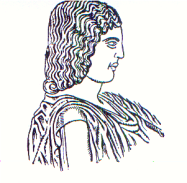 ΓΕΩΠΟΝΙΚΟ ΠΑΝΕΠΙΣΤΗΜΙΟ ΑΘΗΝΩΝ		ΓΡΑΦΕΙΟ ΔΙΑΣΥΝΔΕΣΗΣ Πληροφορίες: Τσούρου Βιργινία-Μαρία				Ταχ.Δ/νση: Ιερά Οδός 75, Αθήνα 118 55			Τηλ.:   210-5294817							 E-mail: career@aua.gr                       Προς:  Την Πανεπιστημιακή Κοινότητα του ΓΠΑΈργα ενίσχυσης της φυσικής προσβασιμότητας του Γεωπονικού Πανεπιστημίου ΑθηνώνΜε επιτυχία ολοκληρώθηκαν στο Γεωπονικό Πανεπιστήμιο Αθηνών, τα έργα ενίσχυσης και βελτίωσης της φυσικής προσβασιμότητας, τα οποία στόχο έχουν να υποστηρίξουν την ισότιμη συμμετοχή των φοιτητών με αναπηρίες σε όλες τις εκπαιδευτικές διαδικασίες και ως εκ τούτου την αύξηση του ποσοστού της έγκαιρης αποφοίτησης  τους.  Το Γεωπονικό Πανεπιστήμιο Αθηνών περιλαμβάνει 28 συγκροτήματα κτηρίων των οποίων η προσβασιμότητα σε άτομα με αναπηρίες, είναι χαμηλή. Για τη θεραπεία της υπάρχουσας κατάστασης, επιλέχθηκε η σταδιακή βελτίωση της προσβασιμότητας, ξεκινώντας από τα πλέον σημαντικά και περισσότερο αναγκαία για τους φοιτητές κτήρια. Στο πλαίσιο αυτό: ως πρώτο κτήριο επιλέχθηκε το Κεντρικό Κτήριο του Πανεπιστημίου το οποίο, εκτός από τις διοικητικές υπηρεσίες, φιλοξενεί τέσσερα αμφιθέατρα στα οποία διεξάγονται μαθήματα, αίθουσες διδασκαλίας, εργαστήρια, γραφεία καθηγητών, το γραφείο Ευρωπαϊκών Προγραμμάτων-Erasmus (ισόγειο), την αίθουσα πολλαπλών χρήσεων (δεύτερος όροφος) αλλά και την αίθουσα τελετών (πρώτος όροφος) όπου γίνονται οι καθομολογήσεις των φοιτητών. Έτσι, στο Κεντρικό Κτήριο του Πανεπιστημίου τοποθετήθηκε ηλεκτρικό αναβατόριο το οποίο συνδέει το Ισόγειο με το Υπόγειο.  Το αναβατόριο, εκτός των άλλων, εξυπηρετεί πλέον στην αξιοποίηση του ειδικά διαμορφωμένου χώρου υγιεινής για τα άτομα που κινούνται με αμαξίδιο, στο υπόγειο. Επιπλέον, αναγκαία θεωρήθηκε η τοποθέτηση μίας μεταλλικής ράμπας κατάλληλων διαστάσεων στην κεντρική είσοδο (πρόσοψη) του κτηρίου Διοίκησης. Έτσι, το κεντρικό Κτήριο του Πανεπιστημίου είναι πλέον προσβάσιμο, στους φοιτητές που κινούνται με αμαξίδιο, σε όλους τους ορόφους του.Προκειμένου να αποκτήσουν πρόσβαση στην σίτιση οι φοιτητές με κινητικά προβλήματα έγινε η εγκατάσταση ηλεκτρικού αναβατορίου στο κτήριο του Εστιατορίου – Κυλικείου του Πανεπιστημίου. Πραγματοποιήθηκε η διαγράμμιση δύο θέσεων σταθμεύσεως οχημάτων για ΑμεΑ, με ειδική σήμανση, ακριβώς έξω από το Κεντρικό Κτήριο της Διοίκησης, δίπλα στου ανελκυστήρα. Κατόπιν επισκέψεων στα τρία παραρτήματα του Γεωπονικού Πανεπιστημίου Αθηνών (πρώην ΤΕΙ Στερεάς Ελλάδας), διαπιστώθηκε ότι τα κτήρια της Άμφισσας και της Θήβας είναι 100% προσβάσιμα σε άτομα που κινούνται με αμαξίδιο, σε αντίθεση με το κτήριο του Καρπενησίου. Για τη θεραπεία της κατάστασης αυτής, έγινε η εγκατάσταση ηλεκτρικού αναβατορίου στην πρόσοψη-είσοδο του κτηρίου του Καρπενησίου.Η βελτίωση της φυσικής προσβασιμότητας του Γεωπονικού Πανεπιστημίου συνεχίζει να αποτελεί μείζονος σημασίας θέμα και προτεραιότητα για την διοίκησή του. Έτσι τα επόμενα χρόνια θα υλοποιηθούν ακόμα περισσότερες διορθωτικές παρεμβάσεις, προκειμένου να αυξηθεί το ποσοστό προσβασιμότητας του Πανεπιστημίου.Infrastructure to enhance the physical accessibility of the Agricultural University of AthensThe projects to strengthen and improve physical accessibility have been successfully completed at the Agricultural University of Athens, which aim to support the equal participation of students with disabilities in all educational processes and, therefore, to increase their on-time graduation rate.The Agricultural University of Athens includes 28 building complexes whose accessibility for people with disabilities is low. To remedy the existing situation, gradual improvement of accessibility was chosen, starting from the most important and most needed buildings for students. In this context:as the first building, the Central Building of the University was chosen where, in addition to the administrative services, there are four auditoriums in which courses are held, classrooms, laboratories, professors' offices, the European Programs-Erasmus office (ground floor), the multi-purpose room (second floor) but also the ceremony hall (first floor) where students' confessions take place. Thus, an electric elevator was installed in the Central Building of the University which connects the Ground Floor with the Basement. The elevator, among other things, now serves to utilize the specially designed sanitary area for people in wheelchairs, in the basement. In addition, it was necessary to install a metal ramp of appropriate dimensions at the central entrance (facade) of the Administration building. Thus, the University's central building is now accessible to students in wheelchairs on all its floors.In order all the students to obtain access to feeding, an electric elevator was installed in the building of the University Restaurant - Canteen.Two parking spaces for disabled vehicles were marked, with special markings, right outside the Central Administration Building, next to the elevator.Following visits to the three branches of the Agricultural University of Athens (formerly TEI of Central Greece), it was found that the Amfissa and Thebes buildings are 100% accessible to people in wheelchairs, unlike the Karpenissi building. To remedy this situation, an electric elevator was installed at the front-entrance of the Karpenisi building.Improving the physical accessibility of the Agricultural University continues to be a major issue and priority for its administration. Thus, in the coming years, even more corrective interventions will be implemented, in order to increase the accessibility rate of the University.